1. Пояснительная записка            Рабочая программа по учебному предмету «Родной язык (русский)» на уровень начального общего образования разработана на основе федерального государственного образовательного стандарта начального общего образования, Концепции преподавания русского языка и литературы в Российской Федерации, Концепции духовно-нравственного развития и воспитания личности гражданина России, планируемых результатов начального общего образования и примерной программы по учебному предмету «Родной язык (русский)» 1-4 класс (ФГООС НОО).В систему предметов общеобразовательной школы предметная область «Родной язык и литературное чтение на родном языке» включена приказом Минобрнауки от 31.12.2015 года №1577.  Русский язык является государственным языком Российской Федерации, родным языком русского народа, средством межнационального общения. То, что знает гражданин Российской Федерации о русском языке, в какой степени проявляет интерес к истории и развитию русского языка, его функционированию в современном мире, во многом определяет его интеллектуальный уровень и социальный статус как члена общества.Учебный предмет «Родной язык (русский)» реализует основную цель обучения: совершенствование норм и условий для полноценного функционирования и развития русского языка как государственного языка Российской Федерации и как языка межнационального общения;обучение русскому языку детей младшего школьного возраста как средству укрепления русского языка (как родного).Достижение поставленных целей изучения родного языка обеспечивается решением следующих задач:формирование первоначальных представлений о единстве и многообразии языкового и культурного пространства России, о языке как основе национального самосознания. развитие диалогической и монологической устной и письменной речи на родном языке, коммуникативных умений, нравственных и эстетических чувств, способностей к творческой деятельности на родном языке.воспитание ценностного отношения к родному языку и родной литературе как хранителю культуры, включение в культурно-языковое поле своего народа;приобщение к литературному наследию своего народа;формирование причастности к свершениям и традициям своего народа, осознание исторической преемственности поколений, своей ответственности за сохранение культуры народа;обогащение активного и потенциального словарного запаса, развитие у обучающихся культуры владения родным языком во всей полноте его функциональных возможностей в соответствии с нормами устной и письменной речи, правилами речевого этикета;получение знаний о родном языке как системе и как развивающемся явлении, о его уровнях и единицах, о закономерностях его функционирования, освоение базовых понятий лингвистики, формирование аналитических умений в отношении языковых единиц и текстов разных функционально-смысловых типов и жанров.    Для достижения поставленной цели  изучения русского языка в начальной школе необходимо решение следующих практических задач:развитие речи, мышления, воображения школьников, умения выбирать средства языка в соответствии с целями, задачами и условиями общения;освоение учащимися первоначальных знаний о лексике, фонетике, грамматике русского языка;овладение обучающимися умениями правильно писать и читать, участвовать в диалоге, составлять несложные монологические высказывания и письменные тексты-описания и тексты-повествования небольшого объема;воспитание у учеников позитивного эмоционально-ценностного отношения к родному языку (русскому), чувство сопричастности, сохранению его уникальности и чистоты; побуждение познавательного интереса к языку, стремления совершенствовать свою речь.Общая характеристика учебного предмета         Содержание программы направлено на достижение результатов освоения основной образовательной программы начального общего образования в части требований,  заданных федеральным государственным образовательным стандартом начального общего образования к предметной области «Родной язык (русский) и литературное чтение на родном языке». Программа ориентирована на сопровождение и поддержку  курса русского языка, входящего в предметную область «Родной язык (русский)».  Цели курса русского языка в рамках образовательной области «Родной язык (русский)  и литературное чтение на родном языке (русском)» имеют свою специфику, обусловленную дополнительным по своему содержанию  характером курса, а также особенностями функционирования русского языка в разных регионах Российской Федерации.    Язык играет в жизни общества и каждого человека уникальную роль:он является основным средством общения между людьми;с его помощью сохраняется информация, накопленная человечеством в  различных областях науки культуры;язык является основным средством познания окружающего мира;владение родным и государственным языком – это один из критериев самоидентификации человека как представителя национальности, народности, государства;использование языка в различных ситуациях общения свидетельствует о культурном уровне человека.Ведущая идея настоящего курса – изучение родного русского языка с позиции его духовной, культурно-исторической ценности.Формирование познавательной мотивации осуществляется в процессе достижения предметных целей изучения родного языка (русского) – социокультурной и научно-исследовательской (познавательной).Социокультурная цель изучения русского языка достигается решением задач развития устной и письменной речи учащихся и формирования у них основ грамотного, безошибочного письма.   Грамотное письмо и правильная речь являются обязательным элементом общей культуры человека. Формируя навыки безошибочного письма и развивая письменную и устную речь учащихся, мы стремимся к тому, чтобы ученик стал культурным человеком.Для реализации этой цели необходимо учитывать следующее:грамотное, безошибочное письмо должно формироваться с учётом индивидуальных особенностей ученика: развитой зрительной или моторной памяти, логического мышления или репродуктивного воспроизведения полученных знаний;научить правильной речи — это значит научить правильному отбору языковых средств исходя из условий речевой ситуации.Научно-исследовательская (познавательная) цель реализуется в процессе ознакомления учащихся с основными положениями науки о языке.Знакомя учащихся с тем, как устроен язык, на котором они говорят, мы формируем у них научное представление о системе и структуре родного языка, развиваем логическое и абстрактное мышление младших школьников, представляем родной (русский) язык как часть окружающего их мира.Реализация заявленных целей возможна только при условии осознанной деятельности учащихся на уроке: ученики должны понимать, зачем они знакомятся с основными положениями науки о языке, учатся писать без ошибок и правильно составлять собственные тексты.Такое осознание возможно только в том случае, если на каждом уроке при выполнении любого задания или упражнения у учащихся сформулированы следующие целевые установки:«Я хочу научиться писать без ошибок, правильно говорить и составлять письменные тексты, так как хочу быть культурным человеком»;«Я хочу узнать, как устроен язык, на котором я говорю, потому что этот язык — часть окружающего меня мира, а научное знание об устройстве мира характеризует меня как современного, образованного человека. Кроме того, родной язык (русский язык) — это государственный язык страны, в которой я живу, родной язык русского народа».Формы организации учебного процесса: индивидуальные; индивидуально-групповые; фронтальные; работа в парах, работа в группах.        Описание места учебного предмета в учебном плане     Общий объём времени, отводимого на изучение предмета «Родной язык (русский)»  на уровень начального общего образования, составляет 68 часов:1 класс – 17 часов (17 недель,  по 1часу в неделю);2 класс – 17 часов (17 недель,  по 1часу в неделю) ;3 класс – 17 часов (17 недель,  по 1часу в неделю);4 класс -  17 часов (17 недель,  по 1часу в неделю)                                     Изменения в  программу не вносились.Программа обеспечена следующим учебно-методическим комплектом:Русский язык. Оценка знаний /В.Ю.Романова, Л.В.Петленко.-М.: Вентана-Граф, 2013 г.   Описание ценностных ориентиров  содержания учебного предмета        Ведущее место предмета «Родной язык (русский»  в системе общего образования обусловлено тем, что русский язык является государственным языком Российской Федерации, родным языком русского  народа, средством межнационального общения. Изучение родного языка способствует формированию у учащихся представлений о языке как основном средстве человеческого общения, явлении национальной культуры и основе национального самосознания.       В процессе изучения родного языка у учащихся начальной школы формируется позитивное  эмоционально-ценностное  отношение к русскому языку, стремление к его грамотному использованию, понимание того, что правильная устная и письменная речь является показателем общей культуры человека. На уроках родного языка ученики получают начальное представление о нормах русского литературного языка и правилах речевого этикета, учатся ориентироваться в целях, задачах, условиях общения, в выборе адекватных языковых средств для успешного решения коммуникативной задачи.     Родной язык (русский) является для учащихся основной всего процесса обучения, средством развития мышления, воображения, интеллектуальных и творческих способностей, основным каналом социализации личности. Успехи в изучении родного языка во многом определяют результаты обучения по другим школьным предметам. 5. Личностные, метапредметные и предметные результаты освоения учебного предметаЛичностными результатами изучения русского языка в начальной школе являются: осознание языка как основного средства человеческого общения; восприятие русского языка как явления национальной культуры; понимание того, что правильная устная и письменная речь есть показатель индивидуальной культуры человека; способность к самооценке на основе наблюдения за собственной речью.Метапредметными результатами изучения русского языка в начальной школе являются:умение использовать язык с целью поиска необходимой информации в различных источниках для решения учебных задач; способность ориентироваться в целях, задачах, средствах и условиях общения; умение выбирать адекватные языковые средства для успешного решения коммуникативных задач (диалог, устные монологические высказывания, письменные тексты) с учётом особенностей разных видов речи и ситуаций общения; понимание необходимости ориентироваться на позицию партнёра, учитывать различные мнения и координировать различные позиции в сотрудничестве с целью успешного участия в диалоге; стремление к более точному выражению собственного мнения и позиции; умение задавать вопросы.Предметными результатами изучения русского языка в начальной школе являются: овладение начальными представлениями о нормах русского литературного языка (орфоэпических, лексических, грамматических) и правилах речевого этикета; умение применять орфографические правила и правила постановки знаков препинания (в объёме изученного) при записи собственных и предложенных текстов; умение проверять написанное; умение (в объёме изученного) находить, сравнивать, классифицировать, характеризовать такие языковые единицы, как звук, буква, часть слова, часть речи, член предложения, простое предложение; способность контролировать свои действия, проверять написанное.Планируемые результаты освоения программы по родному языку (русскому)Личностные результаты изучения учебного предмета «Родной язык (русский)» должны быть ориентированы на формирование:уважения и ценностного отношения к своей Родине – России; понимания своей этнокультурной и общенациональной (российской) принадлежности, сопричастности  настоящему и будущему своей страны и родного края; уважения к другим народам (патриотическое воспитание);способности к проявлению взаимопомощи, конструктивному общению, к совместной деятельности со взрослыми и сверстниками; о нравственно-этических нормах поведения и межличностных отношений; проявления доброжелательности, толерантности, неприятия любых форм поведения, направленного на причинение физического, и морального вреда  другим людям (духовно-нравственное воспитание);  позитивного опыта творческой деятельности, интереса обучающихся к произведениям искусства и литературы, построенным на принципах нравственности и гуманизма уважительного отношения и интереса к культурным традициям и народному творчеству своего и других народов (эстетическое воспитание); понимания важности научных знаний для жизни человека и развития общества; познавательных интересов, позитивного опыта познавательной деятельности,  умения самостоятельно организовывать самостоятельное познание окружающего мира (формирование первоначальных представлений о научной картине мира).Метапредметные результаты освоения учебного предмета «Родной язык»  должны отражать:1) овладение познавательными универсальными учебными действиями:использовать наблюдения для получения информации об особенностях изучаемого объекта;проводить по предложенному плану опыт (небольшое несложное исследование) по установлению особенностей объекта изучения, причинно-следственных связей и зависимостей объектов между собой;формулировать выводы по результатам проведенного наблюдения, опыта;устанавливать основания для сравнения; формулировать выводы по его результатам;объединять части объекта (объекты) по определенному признаку;определять существенный признак для классификации; классифицировать несложные объекты;использовать знаково-символические средства для представления информации и создания несложных моделей изучаемых объектов;осознанно использовать базовые межпредметные понятия и термины, отражающие связи и отношения между объектами, явлениями, процессами окружающего мира (в рамках изученного).2) овладение умениями работать с информацией:выбирать источник для получения информации (учебник, цифровые электронные средства, справочник, Интернет);анализировать текстовую, изобразительную, звуковую информацию в соответствии с учебной задачей;использовать схемы, таблицы для представления информации; подбирать иллюстративный материал (рисунки, фото, плакаты) к тексту выступления;соблюдать правила информационной безопасности в ситуациях повседневной жизни  и при работе в сети Интернет.3) овладение регулятивными учебными действиями:понимать учебную задачу, сохранять ее в процессе учебной деятельности;планировать способы решения учебной задачи, намечать операции, с помощью которых можно получить результат; выстраивать последовательность выбранных операций;контролировать и оценивать результаты и процесс деятельности;оценивать различные способы достижения результата, определять наиболее эффективные из них;устанавливать причины успеха/неудач деятельности; корректировать свои учебные действия для преодоления ошибок.4) овладение коммуникативными универсальными учебными действиями:осуществлять смысловое чтение текстов различного вида, жанра, стиля – определять тему, главную мысль, назначение текста (в пределах изученного);использовать языковые средства, соответствующие учебной познавательной задаче, ситуации повседневного общения;участвовать в диалоге, соблюдать правила ведения диалога (слушать собеседника, признавать возможность существования разных точек зрения, корректно и аргументировано высказывать свое мнение);осознанно строить в соответствии с поставленной задачей речевое высказывание; составлять устные и письменные тексты (описание, рассуждение, повествование) на темы, доступные младшему школьнику;готовить небольшие публичные выступления;соблюдать правила межличностного общения с использованием персональных электронных устройств.5) овладение умениями участвовать в совместной деятельности:понимать и принимать цель совместной деятельности; обсуждать и согласовывать способы достижения общего результата;распределять роли в совместной деятельности, проявлять готовность руководить и выполнять поручения;осуществлять взаимный контроль в совместной деятельности, оценивать свой вклад в общее дело;проявлять готовность толерантно разрешать конфликты.Предметные результаты изучения учебного предмета «Родной язык (русский)» должны быть ориентированы у обучающихся на применение знаний, умений и навыков в элементарных учебных ситуациях и реальных жизненных условиях и отражать сформированность языковой компетенции и обеспечить:осознание роли языка как основного средства человеческого общения и как явления национальной культуры: понимать роль языка как основного средства человеческого общения; осознавать язык как одну из главных духовно-нравственных ценностей народа; понимать значение родного языка для освоения и укрепления культуры и традиций своего народа; понимать необходимость овладения родным языком; проявлять познавательный интерес к родному языку и желание его изучать;формирование первоначальных представлений о единстве и многообразии языкового и культурного пространства Российской Федерации, о месте родного языка среди других языков народов России: понимать, что родной край есть часть России, составлять высказывания о малой Родине, приводить примеры традиций и обычаев, объединяющих народы России; составлять небольшие рассказы о взаимосвязях языков, культур и истории народов России; осознавать роль родного языка как носителя народной культуры, средства её познания, освоения морально-этических норм, принятых в российском обществе; понимать эстетическую ценность родного языка, стремиться к овладению выразительными средствами, свойственными родному языку;освоение первоначальных знаний о родном языке как системе, о его нормах, специфике, закономерностях его функционирования: владеть основными орфоэпическими и лексическими нормами родного языка; применять на практике правила словообразования и словоизменения, построения словосочетаний и предложений (простых и сложных);формирование и развитие видов речевой деятельности на родном языке (слушание (аудирование), говорение, чтение, письмо):слушание (аудирование) и говорение: понимать на слух речь, звучащую из различных источников (учитель, одноклассники, телевизионные и радиопередачи и др.); определять тему и главную мысль прослушанного высказывания (текста); различать на слух интонации звучащей речи (радость, удивление, грусть, сочувствие и др.); участвовать в диалогах на бытовые, учебные темы, обсуждать поставленные вопросы, прослушанные высказывания; формулировать вопросы, отвечать на вопросы в соответствии с темой диалога; применять в диалогической речи формулы речевого этикета, правила речевого поведения в различных учебных и жизненных ситуациях (понимать цель общения, проявлять желание слушать собеседников, учитывать мнение участников); решать учебные задачи с использованием активного и потенциального словарного запаса; рассказывать устно о себе (внешность, интересы, любимые занятия), о своей семье (традиции, совместные занятия); описывать предмет (название, качества, назначение); уместно употреблять в устной речи пословицы, поговорки родного народа, использовать изобразительные и выразительные средства родного языка (эпитеты, сравнения, олицетворения); составлять небольшие высказывания для публичного выступления с использованием небольших презентаций;чтение и письмо: читать вслух небольшие тексты разного вида (фольклорный, художественный, научно-познавательный, справочный) в индивидуальном темпе, позволяющем понять содержание и смысл прочитанного; составлять план текста (с помощью и самостоятельно); пересказывать текст в соответствии с учебной задачей (подробно и кратко); стихи на родном языке; списывать текст и выписывать из него слова, словосочетания, предложения в соответствии с решаемой учебной задачей; строить связные высказывания в письменной форме на различные темы; выполнять небольшие творческие задания (дополнение и распространение предложения текста/изложения).Содержание учебного предметаРодной язык рассматривается как комплексный предмет, включающий следующие разделы:обучение грамоте,развитие речи,обучение грамматике.1 классЗвуки: Звуки речи. Слово звучащее и написанное. Гласные звуки. Особенности гласных звуков. Звонкие и глухие согласные звуки. Особенности произношения согласных звуков. Мягкие и твёрдые согласные звуки. Обозначение мягкости согласных звуков на письме. Сколько звуков и сколько букв в слове. Количество звуков и букв в словах с е, ё, ю, я и мягким знаком (ь).Слова: Устная речь: рассказ о месте, в котором живешь. «Если слово непонятно….»; Речевой этикет: выражение просьбы и вежливого отказа в различных ситуациях общения. Повторение правила переноса слов. Речевая ситуация: выражение лица и жесты при общении. «Помощники устного слова»; Речевая ситуация: уточнение значения незнакомых слов. Как составить толковый словарик; Речевая ситуация: использование интонации при общении. Знакомство со словами, близкими по значению. Говорим  тихо – громко.Речь, текст, предложение: Язык как средство общения. Для чего нужна речь; Устная и письменная речь. Говорим и пишем; Речевой этикет: слова приветствия. Учимся вежливости. Приветствуем в зависимости от адресата, ситуации общения; Овладение нормами речевого этикета в ситуациях бытового общения (прощание, извинение). Простое слово  «извините». Речевой этикет: слова просьбы и благодарности. Очень важные слова; Правила речевого поведения: речевые ситуации, учитывающие возраст собеседников. Говорим медленно – быстро. Устная речь: Рассказ о месте, в котором живёшь.классЗвуки: Звуки речи и буквы. Обозначение звуков речи на письме. Ударные и безударные гласные звуки в слове. Согласные звуки. Звонкие согласные звуки на конце слова.Слово: Слова, называющие предметы. Слова, называющие признаки действия. Слово и предложение. Изменение формы слова с помощью окончания. Неизменяемые слова. Однокоренные слова. Слово и его значение.Предложения, текст, речь: Различение предложений по цели высказывания и интонации. Что такое текст. Тема текста. Деление текста на части. Части текста и план. Типы текстов: описание и повествование. Типы текстов: научный и художественный.классЗвуки: Повторяем фонетику. Фонетический разбор слова. Правила обозначения гласных после шипящих. Правописание безударных гласных в корне слова. Правило написания непроизносимых согласных в корне слова. Повторяем фонетику и состав слова.Слова: Повторяем состав слова. Части речи. Имя существительное. Правописание имён существительных. Имя прилагательное. Правописание имён прилагательных. Местоимение.Предложения, текст, речь: Заголовок и начало текста. Пишем изложение. Пишем письма. Пишем изложение с элементами сочинения.классЗвуки:  Фонетика и словообразование. Лексическое значение слова. Слова: Морфологический разбор имени существительного. Признаки имени прилагательного. Глагол как часть речи. Правописание глаголов. Глагол в предложении. Наречие.Речь, текст, предложение: Типы текста. Изложение. Изложение с элементами сочинения. Слово. Словосочетание. Предложение. Связь слов в словосочетании. Сложное предложение. Знаки препинания в сложном предложенииВ результате изучения курса родного языка обучающиеся научатся осознавать язык как основное средство человеческого общения и явление национальной культуры, у них начнёт формироваться позитивное эмоционально­ценностное отношение к родному языку, стремление к грамотному использованию, родной язык станет для учеников основой всего процесса обучения, средством развития их мышления, воображения, интеллектуальных и творческих способностей.           В процессе изучения обучающиеся получат возможность реализовать в устном и письменном общении (в том числе с использованием средств ИКТ) потребность в творческом самовыражении, научатся использовать язык с целью поиска необходимой информации в различных источниках для выполнения учебных заданий.         У выпускников, освоивших основную образовательную программу начального общего образования и программу учебного курса «Родной язык», будет сформировано отношение к правильной устной и письменной речи как показателям общей культуры человека. Они получат начальные представления о нормах родного литературного языка (орфоэпических, лексических, грамматических) и правилах речевого этикета, научатся ориентироваться в целях, задачах, средствах и условиях общения, что станет основой выбора адекватных языковых средств для успешного решения коммуникативной задачи при составлении несложных устных монологических высказываний и письменных текстов. У них будут сформированы коммуникативные учебные действия, необходимые для успешного участия в диалоге: ориентация на позицию партнера, учет различных мнений и координация различных позиций в сотрудничестве, стремление к более точному выражению собственного мнения и позиции, умение задавать вопросы.Тематическое планирование с определением основных видов учебной деятельности обучающихся1 класс2 классВсего: 17 часов3 классВсего: 17 часов4 классВсего: 17 часов8. Описание  материально-технического и  учебно-методического обеспечения образовательного процесса                                                                 9.Формы и средства контроляИтоговые  контрольные работы в системе «Начальная школа XXI»  по русскому языку позволяют проверить достижение предметных планируемых результатов по русскому языку на основе сформированных метапредметных универсальных учебных действий. Текст итоговых  контрольных работ  представлен: Русский язык: программа, планирование, контроль: 1-4 классы / С.В.Иванов, М.И. Кузнецова, АО. Евдокимова. - М.: Вентана-Граф, 2012. – 384с. Тексты контрольных диктантов, позволяющие оценить текущие и итоговые результаты обучения русскому языку по учебным четвертям, имеются в пособии:Русский язык: оценка достижения планируемых результатов обучения: контрольные работы, тесты, диктанты, изложения: 2-4 классы  /В.Ю.Романова, Л.В. Петленко; под ред. С.В. Иванова. - М.: Вентана-Граф, 2013 .  – 272 с.Контрольные работы, тесты, тексты для списывания, позволяющие оценить текущие и итоговые результаты обучения русскому языку в каждом классе, имеются в тетради для контрольных работ, соответствующей УМК «Начальная школа XXI века», авторы В.Ю. Романова, Л.В. Петленко; Москва, изд. Центр «Вентана-Граф»Система оценки достижения планируемых результатов освоения предмета.Критерии оцениванияОбъектом оценки предметных результатов служит способность обучающихся начальной школы решать учебно-познавательные и учебно-практические задачи. Необходимый для продолжения образования и реально достигаемый большинством учащихся опорный уровень интерпретируется как исполнение ребенком требований Стандарта и, соответственно, как безусловный учебный успех ребёнка. Оценка индивидуальных образовательных достижений ведётся «методом сложения», при котором фиксируется достижение опорного уровня и его превышение.Оценка достижения предметных результатов ведётся как в ходе текущего и промежуточного оценивания, так и в ходе выполнения итоговых проверочных работ. При этом итоговая оценка ограничивается контролем успешности освоения действий, выполняемых обучающимися с предметным содержанием. Совокупность контрольных работ должна демонстрировать нарастающие успешность, объём и глубину знаний, достижение более высоких уровней формируемых учебных действий и результатов обучения.					Контрольные работы проводятся по блокам. В начальной школе в соответствии с авторскими рекомендациями предлагаются контрольные работы к урокам блоков «Как устроен наш язык» и «Правописание». В календарно-тематическом планировании для каждой контрольной работы указан примерный срок ее проведения.В начальной школе  учитель сам определяет уровень сложности заданий для каждого ученика, а также выбирает один из вариантов, который, с его точки зрения, будет соответствовать уровню подготовки всего класса. Если хорошо успевающий обучающийся  не справился с работой повышенного уровня сложности (выше опорного уровня), ему предоставляется возможность выполнить контрольную работу менее сложного варианта.Каждый вариант контрольной работы к блоку «Как устроен наш язык» состоит из пяти основных заданий. За выполнение этих заданий выставляется отметка. Шестое дополнительное задание в каждом варианте выполняется по желанию ученика. Если ученик справляется с этим заданием, ему выставляется дополнительная положительная отметка.Текущие и итоговые контрольные работы оцениваются следующим образом:«5» - за безошибочное выполнение всех заданий;«4» - если ученик выполнил правильно не менее 3/4 всех заданий;«3» - если ученик выполнил не менее 1/2 заданий;«2» - если ученик не справился с большинством заданий.При оценке контрольной работы учитывается в первую очередь правильность ее выполнения. Исправления, которые сделал ученик, не влияют на отметку. Учитывается только последняя поправка. Оформление работы также не должно влиять на отметку.Тесты проводятся как отдельные контрольные работы или как вариант текущих контрольных диктантов к урокам блока «Как устроен наш язык». Этот вид контроля достаточно сложен и требует от учащихся полной самостоятельности и хорошей ориентировки в языковых явлениях и фактах.Все тесты составлены в двух вариантах, одинаковых по сложности: около 20% заданий составлены таким образом, что их без особых затруднений выполнит любой, даже самый «слабый», ученик; примерно 10% общего количества заданий будут по силам лишь хорошо успевающим ученикам; основная масса заданий (приблизительно 70%) - средней сложности и доступна большинству учеников класса (опорный уровень). Тесты состоят из 14 заданий и оцениваются по следующей системе:«5» - если ученик набрал 13-14 баллов;«4» - если ученик набрал 10-12 баллов;«3» - если ученик набрал 7-9 баллов;«2» - если ученик набрал менее 7 (от 0 до 6) баллов.Контрольные работы к блоку «Правописание» - диктанты с орфографическим заданием.За диктант выставляется одна отметка:«5» - если в диктанте нет ошибок; -«4» - если в работе допущены 2 ошибки;«3» - если допущены 4 ошибки;«2» - если в работе допущено 5 и более ошибок.Ошибкой считается:нарушение орфографических правил при написании слов, включая ошибки на пропуск, перестановку, замену и вставку лишних букв в словах;неправильное написание слов, не регулируемых правилами, круг которых очерчен программой каждого класса (слова с непроверяемыми написаниями, то есть словарные);отсутствие знаков препинания, изученных на данный момент в соответствии с программой;Недочетом считается:отсутствие точки в конце предложения, если следующее предложение написано с большой буквы.отсутствие "красной" строки;3) неправильное написание одного слова (при наличии в работе нескольких таких слов) на одно и тоже правило.Орфографическое задание оценивается так:«5» - за полностью выполненное задание без ошибок;«4» - за полностью выполненное задание при одной ошибке;«3» - за не полностью выполненное задание или за полностью выполненное, но при двух ошибках;«2» - за невыполненное задание.Отметка за диктант с исправленными ошибками не снижается. Аккуратность выполнения, каллиграфический навык оцениваются отдельной отметкой - за общее впечатление от работы.Контрольное списывание служит способом проверки орфографических и пунктуационных навыков, умения видеть и запоминать все предложение и отдельные его части, а также орфографической зоркости младших школьников. Учитель сам определяет уровень сложности работы для каждого ученика, выбирает один из вариантов в качестве опорного уровня.Оценивание списывания:«5» - за безукоризненно выполненную работу, в которой нет исправлений;«4» - за работу, в которой допущено 1-2 исправления или 1 ошибка;«3» - за работу, в которой допущено 2-3 ошибки;«2» - за работу, в которой допущено 4 и более ошибок.Контрольный словарный диктант включает не более десяти слов с непроверяемыми написаниями. Оценивание словарного диктанта:«5» - за работу без ошибок;«4» - за работу, в которой допущена 1 ошибка;«3» - за работу, в которой допущено 2 ошибки;«2» - за работу, в которой допущено 3-5 ошибок.Примерное количество контрольных и проверочных работ по литературному чтению на родном языке (русском) в начальных классахСредства контроля в 1 классе(система контролирующих материалов для оценки освоения школьниками планируемого содержания)Средства контроля во 2 классе(система контролирующих материалов для оценки освоения школьниками планируемого содержания)Средства контроля в 3 классе(система контролирующих материалов для оценки освоения школьниками планируемого содержания)Средства контроля в 4 классе(система контролирующих материалов для оценки освоения школьниками планируемого содержания)ПРИЛОЖЕНИЕ 1Итоговая работа по родному (русскому) языку Данная итоговая работа для учащихся 1-ых классов по курсу "Родной (русский) язык" составлена на основе учебника Александровой О. М. С её помощью можно диагностировать качество усвоения всех основных тем данного курса. Тестовые задания разработаны с учётом возрастных возможностей первоклассников: подчеркнуть разными цветами, соединить, выбрать верный ответ, поставить нужный знак препинания или ударение, зачеркнуть «лишнее» слово.Критерии оценивания теста: 1 вопрос=1 балл Повышенный уровень – 33-38 баллов, Высокий уровень –        28-33 баллов, Средний уровень-          16-27 баллов, Низкий уровень-             0-15 баллов.Итоговая работа по родному (русскому) языку учащегося 1- ____ класса__________________________________________________________________1 .  В стихотворении подчеркни фразы, которые используются для приветствия красным цветом, а для прощания – синим.Для прощания и встречи
Много есть различных слов:
"Добрый день!" и "Добрый вечер!",
"До свиданья!", "Будь здоров!",
"Я вас рада видеть очень",
"Мы не виделись сто лет",
"Как дела?", "Спокойной ночи",
"Всем пока", "Прощай", "Привет"                                                   (А. Усачёв)2.  Соедини полное имя с его краткой формой 3 . Речь бывает устная и …а) громкая;б) тихая;в) письменная;г) звучащая.4. Какое слово связано с устной речью?а) карандаш;б) микрофон;в) почтовый конверт;г) пишущая машинка.5.  Найди среди этих предложений вопросы и поставь в конце нужный знак.Какие книги ты любишь читать  .К нам приехала тётя Валя  .Как ты провёл свои каникулы  .6.   Подчеркни слово, которое нужно выделить голосом в предложении. Тебе помогут ответы.а) – Митя  съел яблоко? – Да, яблоко.б)  – Митя  съел яблоко? –Нет, яблоко съел Гриша.в)  – Митя  съел яблоко? – Нет, он сказал, что не хочет.7. Поставь ударение в словах:а) спала, брала, полила, взялаб) вершина горы, снежные горы8. Соедини слова с картинками. 9. Подчеркни слова, обозначающие дом (жилище).а) Пошёл он ко своей землянке, А землянки нет уж и следа;Перед ним изба со светёлкой,С кирпичною белёною трубою.б) Воротился старик ко старухе.Что ж он видит? Высокий терем.На крыльце стоит его старуха.в) Старичок к старухе воротился.Что ж? пред ним царские палаты.В палатах видит свою старуху,За столом сидит она царицей.10. Зачеркни  слово, которое не относится к одежде.армяк, кафтан, лапти, тулупПРИЛОЖЕНИЕ 2Входной контроль 2 класс (контрольная работа № 1)1. Поставь в словах ударение, используя словарь Звонит, красивее, повторишь, заняла.2. Обведи номер верного утверждения о слове синица.1) В слове синица все согласные мягкие.         2)  В слове синица три слога.3)В слове синица букв больше, чем звуков.   4)В слове синица нет глухих              согласных. 3.Запиши фамилии детских писателей в алфавитном порядке.Чарушин, Бианки, Пришвин, Осеева, Житков.___________________________________________________________________4. Подчеркни только однокоренные слова. Выдели корень.Водичка, вода, водитель, водный.5.* Определи слова по лексическому значению.__________________ - крупное домашнее животное, которое даёт молоко.__________________ - небольшие сочные плоды кустарников.6. Прочитай и отметь группу слов, из которых можно составить предложение.Составь и напиши это предложение. белый, на, живёт, севере, медведь белый, земля, бежит, в, ветер___________________________________________________________________7. Прочитай текст. Раздели его на предложения. В конце каждого предложения поставь нужный знак. Спиши.Как интересно  осенью  в  лесу  вот  прилетела  сойка  и  села  на  пень  что  у неё  в  клюве________________________________________________________________________________________________________________________________________Ключ к КИМ№ 1 – 2 б№ 2 – 1 б№ 3 – 1 б№ 4 – 1 б№ 5 – 2 б№ 6 – 2 б№ 7 – 2 бКритерии оценивания:«5» -   за 10-11 баллов«4» -   за 7 – 9 баллов«3» - за 5 – 6 баллов«2» - ниже 5 балловПРИЛОЖЕНИЕ 3Итоговый контроль 2 класс (контрольная работа №2)1. Напиши два слова с указанной орфограммой.Двойная согласная. _____________________________________________2. Напиши имена прилагательные, противоположные по значению (антонимы).	Длинный - _______________ , сладкий - ________________ , 3. Подбери к словам синонимы и напиши.пламя - ______________морозный - _____________4. Обведи номер предложения, в котором выделенное слово является глаголом.1)	Это был такой протяжный вой, что мы замерли.2)	Альма, не вой так громко, нас услышат.3)	Волчий вой всегда очень пугал меня.5.* Запиши слова в два столбика: многозначные и однозначные.        Январь, листок, кран, шахтёр.                      многозначные слова                         однозначные слова                      _________________                           ________________                      ________________	________________6. Впиши подходящие вежливые слова.Во дворе Саша встретил соседа дядю Колю и сказал ему: «_______________». Даша пришла в магазин и сказала продавцу: «Мне, __________________, две тетради».7. Расположи предложения в том порядке, чтобы получился текст и укажи цифрами последовательность предложений. Озаглавь получившийся текст.     _____________________  Уж ждёт добычу.  На берегу ручья в траве лежит змея.  Это уж.  Длинное тело он сложил в кольцо и застыл.16.* Объясни значение данного выражения.Зарубить себе на носу. _______________________________________Ключ к КИМ№ 1 – 2 б№ 2 – 1 б№ 3 – 1 б№ 4 – 1 б№ 5 – 2 б№ 6 – 2 б№ 7 – 2 бКритерии оценивания:«5» -   за 10-11 баллов«4» -   за 7 – 9 баллов«3» - за 5 – 6 баллов«2» - ниже 5 балловПРИЛОЖЕНИЕ 4Входной контроль по родному языку (русскому)3 классФамилия, имя___________________________________________________________ Вариант 11.   Укажи текст.          А –   Малыши играли во дворе.
          Б –    Наступила осень. Часто льют дожди. Перелётные птицы собираются в тёплые                края.           В –    Около школы собрались люди. После уроков мы ходили в театр. Завтра в                школе состоится праздник. Коля ушёл с урока.          Г –   Листопад.       2.   Сколько звуков в слове УСТНЫЙ?            А – 4                Б – 5             В – 6               Г – 7        3.   Вставь пропущенные буквы. Напиши проверочные слова.         пр__зы -                                                       погру__ка - _________________         эт__жи - ________________                      сосе__ка - __________________         с__сновый - _____________                      ду__ки - ____________________4.   Найди слово, которое является однокоренным к слову ЧАЙ. Разбери его по составу.         Чайка, Чайковский, накачай, чайная, нечаянно.5.   Определи падеж и род имён существительных.          у птички - _______________                    улица - __________________         на пеньке - ______________                     про школу - ______________         по небу - ________________                    за окошком - _____________6.     В каком словосочетании употреблено нарицательное, одушевлённое имя      существительное мужского рода?           А – приехал в Петербург                  В – положил для кота 
         Б – передал карандаш                       Г – скучал по маме7.     В каком предложении употреблено имя прилагательное в форме среднего рода      творительного падежа.           А – Первый робкий снежок лёг на чёрную землю.         Б – В январе снег холодным одеялом укрывает поля.         В – Ледяной коркой покрыл мороз реки и озёра.         Г – Снегиря узнают по чёрной шапочке на голове.8.   Вставь, где необходимо, мягкий знак.         камыш__, шалаш__, мелоч__, мяч__, рож__, силач__, реч__ 9.   Подчеркни глаголы.         Пробежит, одуванчики, большое, наблюдать, вершина, далёкий, толкал, жизнь,       стройная, бьют, ребятишки, скорлупка, известный, краснеют, шёл, снегопад, лёгкий,        маленький, березняк.10.   Спиши текст, изменяя время глаголов на прошедшее.             Подуют студёные ветры. Зима загудит в трубе. Зачерствеет грязь на дороге,        станет жёсткой, как камень. Лужицы промёрзнут до дна. Вся деревня заскучает.                                                                                                                                                                                                                                                                                                                                                                                                                                                                                                                                                                                                                                                                                                                                                                                                                                                                                                                                                              ______________________________________ПРИЛОЖЕНИЕ 4Входной контроль по родному языку (русскому)3 классФамилия, имя___________________________________________________________                                                                                                                 Вариант 21.   Укажи текст.          А –   На каникулах ребята ходили в зоопарк. Там очень много животных. Особенно                  детям понравился африканский слон.          Б –    В школе идут уроки. Машина подъехала к дому. Мама приготовила вкусный                 ужин. Лена пришла домой.          В –    На улице лил сильный дождь.          Г –    Осень.       2.   Сколько звуков в слове ГРУСТНЫЙ?            А – 5                Б – 6             В – 7               Г – 8        3.   Вставь пропущенные буквы. Напиши проверочные слова.         стр__ла -                                                       варе__ка - _________________         в__да - __________________                      про__ка - __________________         д__машний - _____________                      ло__ка - ___________________4.   Найди слово, которое является однокоренным к слову РИС. Разбери его по составу.         Рисунок, пристал, рисовая¸напористый, кристалл.5.   Определи падеж и род имён существительных.          для лисицы - _______________                    ёлочка - __________________         на шкафу - _________________                   про улицу - _______________         по солнцу - ________________                    под столом - ______________6.     В каком словосочетании употреблено нарицательное, одушевлённое имя      существительное женского рода?           А – гулял по Москве                    В – гулял с собакой 
         Б – уронил тетрадь                       Г – подарил дедушке7.     В каком предложении употреблено имя прилагательное в форме женского  рода      творительного падежа.           А – Первый робкий снежок лёг на чёрную землю.         Б – В январе снег холодным одеялом укрывает поля.         В – Ледяной коркой покрыл мороз реки и озёра.         Г – Снегиря узнают по чёрной шапочке на голове.8.   Вставь, где необходимо, мягкий знак.         малыш__, ноч__, уж__, вещ__, луч__, доч__, плащ__ 9.   Подчеркни имена прилагательные.         Пробежит, одуванчики, большое, наблюдать, вершина, далёкий, толкал, жизнь,       стройная, бьют, ребятишки, скорлупка, известный, краснеют, шёл, снегопад, лёгкий,        маленький, березняк.10.   Спиши текст, изменяя время глаголов на прошедшее.             Подуют студёные ветры. Зима загудит в трубе. Зачерствеет грязь на дороге,        станет жёсткой, как камень. Лужицы промёрзнут до дна. Вся деревня заскучает.                                                                                                                                                                                                                                                                                                                                                                                                                                                                                                                                                                                                                                                                                                                                                                                                                                                                                                                                   ____________________________________________________________________________ ПРИЛОЖЕНИЕ 5Итоговый контроль по родному языку (русскому)3 классФамилия, имя___________________________________________________________                                                                                                         Вариант 1.Звуки и буквы.Обведи номер ряда, в котором все слова начинаются с мягкого согласного звука.Зяблик, лиса, ваза, земляЧасы, зима, дерево, редискаВерба, метель, работа, филинНитки, циркуль, гирлянда, зефирЗвуки и буквы.Запиши слова в алфавитном порядке.Номер, рисунок, герой, сметана, маска, зефир._______________________________________________________________________________Состав слова.Подчеркни слова, однокоренные слову нос.Переносица, носить, носовой (платок), носикОрфография и пунктуация.Запиши слова в нужный столбик таблицы.Про(с,з)ьба, цв(е,и)тной, чес(?)ный, ни(с,з)кий, т(и,я)желый,  сер(?)цеСловосочетание,предложение.Из слов каждой строчки составь предложение. Запиши текст.подарил, детям, ёжика, дедушкалетом, сенях, в, он, жилёж, в, уснул, норе, зимойёжик, голодный, весной, придётберегитесь, мыши!__________________________________________________________________________________________________________________________________________________________________________Лексическое значение слова.Прочитай текст.В детстве мы с бабушкой часто пекли калитки. Прошло много лет, но я все еще помню вкус этих маленьких  открытых пирожков из ржаной муки. Начинку мы чаще всего делали из картофеля или крупы. Как жаль, что сейчас почти никто не печет калитки!Из текста понятно значение слова калитки. Запиши значение этого слова.калитки - это________________________________________________________________Развитие речи.Напиши приглашение однокласснику на свой день рождения.____________________________________________________________________________________________________________________________________________________________________________________________________________________________________________________________________________________________________________________________________________________ПРИЛОЖЕНИЕ 5Итоговый контроль по родному языку (русскому)3 классФамилия, имя___________________________________________________________                                                                                                          Вариант 2.Звуки и буквы.Обведи номер ряда, в котором все слова начинаются с мягкого согласного звука.Ветка, нитки, вулкан, петухЩавель, герой, диван, секундаРечка, мелок, туфли, фикусЛимон, цепочка, тюлень, березаЗвуки и буквы.Запиши слова в алфавитном порядке.Ноябрь, кефир, железо, миндаль, танец, сюрприз._____________________________________________________________________________________Состав слова. Подчеркни слова, однокоренные слову вода, выдели корень.наводнение, водный, завод, водоросли, водительОрфография и пунктуация.Запиши слова в нужный столбик таблицы.Поз(?)ний, л(е,и)сной, ука(с,з)ка, со(?)нце, л(е,и)довый, мя(х,г)кийСловосочетание, предложение.Из слов каждой строчки составь предложение. Запиши текст.в, птенцы, гнезде, сидятпищат, громко, ониесть, малыши, хотятк, мама, ним, летитона, маленького, несёт, червякадетей, накормить, птичка, своих, спешит_______________________________________________________________________________________________________________________________________________________________________________________________________________________________________ Лексическое значение слова.Небо было затянуто дождевыми тучами. Вдруг налетел сиверко. Под резкими порывами холодного северного ветра поверхность реки покрылась волнами. Как часто бывает с началом сиверко, пошел дождь. Из текста понятно значение слова сиверко. Запиши значение этого слова.сиверко – это ____________________________________________Развитие речи.Напиши приглашение однокласснику на свой день рождения.___________________________________________________________________________________________________________________________________________________________________________________________________________________________________________________________________________________________________________________________________________________________________________________ПРИЛОЖЕНИЕ 6Входной контроль по родному языку (русскому)4 классФамилия, имя___________________________________________________________                                                                                                                 I вариантI часть  За каждый правильный ответ по 1 б.  Найди слово, которое не изменяется. а) окно        б) небо       в) пальто       г) зеркалоНайди слово,  в котором есть приставка по-.а) поляна       б) погода        в) повар       г) почтовыйОтметь слово, в котором звуков больше, чем букв.а) осень    б) Яков     в) туча      г) семья Укажите предложение. а) Мимо забора.          б) Пришла осень.      в) Тихо шли.       г) Около березы.  Укажите, какое из данных слов является проверочным для слова указка.а) указать              б) указкой             в) указ               г) указками.II часть* Подчеркнуть главные члены предложения, над каждым словом предложения указать часть речи. (10 б.)             Яркие    лучи    солнца    ласкают    землю.* Написать предложения, правильно обозначая начало и конец. (4б.)     Пришла поздняя осень в лесу стало скучно и холодно птицы улетают  в  тёплые страны  кружат над болотом журавли они прощаются на всю зиму с милой родиной.____________________________________________________________________________________________________________________________________________________________________________________________________________________________________________________________________________________________________________Подобрать синонимы к словам (5б.)Бесстрашный- Вкусный- Интересный- Холодный- Большой- Вставь пропущенные буквы  (10 б.)  З…мля, щ..нок, мол…ко, лошад…, с…бака,  с…рень,  п…суда,  зв…зда, з..л..то.      5.* Найди и исправь орфографические ошибки. Запиши исправленный текст.(10 б.)      Пришло теплое лето. Рыжые лесята весело играют у нары. А  лофкие бельчята совершают свои первые высотные прышки. Мидвежата старше всех. Они радились еще холодной земой в берлоге. Теперь они послушно следуют за строгай матерью. Не обижайте лесных малышей._______________________________________________________________________________________________________________________________________________________________________________________________________________________________________________________________________________________________________________________________________________________________ПРИЛОЖЕНИЕ 6Входной контроль по родному языку (русскому)4 классФамилия, имя___________________________________________________________                                                                                                                 II вариант I часть   За каждый правильный ответ по 1 б. Найди слово, которое не изменяется.      а) метро     б) дно     в) добро    г) золотоНайди слово,  в котором есть приставка по-.                а) помыть     б) полоса    в) погода      г) полныеОтметь слово, в котором звуков больше, чем букв.а) семья    б) язык   в) парта    г) апельсин Укажи предложениеа) Погрузились в сон.      б) Течёт в кране.    в) Наступила весна    г) Сделан изо льдаНайди словосочетание,  в котором допущена орфографическая ошибка. а) рассказ о выставке   б) домик в деревни   в) экскурсия в музее  г) стихотворение  о сирени.II часть* Подчеркнуть главные члены предложения, над каждым словом предложения указать часть речи. (10 б.)Серый      заяц      грызет    вкусную    морковку.* Написать, правильно обозначая начало и конец предложений (4б.)  Ярко светит солнышко на реке ледоход быстро плывут льдины над водой кружатся чайки они с громкими криками ищут себе пищу.____________________________________________________________________________________________________________________________________________________________________________________________________________________________________________________________________________________________________________Подобрать синонимы к словам (5б.)Смеяться – Труд – Спешит – Весёлый – Битва –      4. Вставь пропущенные буквы  (10 б.)         В...кзал, ...г…род,  ш...фёр,  р...кета, с...л...вей, м...г...зин,  пш...ница .       5.* Найди и исправь орфографические ошибки. Запиши исправленный текст.(10 б.)   У нас под крыльцом живут ежы. По вечерам вся семья выходит гулять. По вечерам ежи роют землю маленькими лапками. Они дастают корешки и едят. Маленкие ежата в это время играют. Аднажды к стараму ежу подбежала сабака. Ёж свернулся в клубок и замер. Собака осторожно покатила ежа к пруду. Ёш плюхнулсы в воду и поплыл. Я прагнал сабаку. _______________________________________________________________________________________________________________________________________________________________________________________________________________________________________________________________________________________________________________________________________________________________ПРИЛОЖЕНИЕ 7Итоговый контроль по родному языку (русскому)4 классПояснительная записка          Контрольная работа по родному языку (русскому) для 4 класса  составлена на основе программы «Начальная школа ХХI века» по системе  Н. Ф. Виноградовой и соответствует федеральному государственному  образовательному  стандарту начального общего образования  второго  поколения 2009г.    Цель работы: проверка соответствия знаний учащихся требованиям государственных образовательных программ, глубины и прочности полученных знаний, умений и навыков.Время: Контрольная работа  рассчитана на 45 минут учебного времени.Форма проведения: контрольная работа комбинированного характера. Работа состоит из трёх частей.Контрольная работа разработана  в одном  варианте, соответствующем разным уровням сложности и обеспечивающим дифференцированный подход к учащимся. Форма оценивания: Оценка выставляется в соответствии с требованиями программы. В основе оценивания контрольной работы лежат следующие показатели: правильность выполнения и объем выполненного задания. Критерии оцениванияКаждое выполненное задание оценивается в 1 балл.«5» - 80-100% от максимального количества баллов;«4» - 60-80%;«3» - 40- 60%;«2» - 0 - 40%.ПРИЛОЖЕНИЕ 7Итоговый контроль по родному языку (русскому)4 классДата ______________                                                     Фамилия, имя       _____________________________________Часть  А1. Из данных слов выбери и отметь галочкой многозначное слово:-парта-глобус-колокольчик2. Из данных слов выбери и отметь галочкой меткое, яркое народное выражение, часть суждения без вывода, без заключения:- пословица- поговорка3.Соотнеси словосочетания со значением:а) с прямым			                            чугунная поступь                                                                               чугунная решетка                                                                               холодные рукиб) с переносным значением                                 холодное сердце4. Выбери правильное определение.  Каламбуры - это слова:- близкие по значению;- игра слов, использование разных значений одного и того же слова, чтобы произвести комическое впечатление;- противоположные по значению.5. Отметь указанный неверно тип текста:-текст-описание-текст-повествование-текст-напевание-текст-рассуждениеЧасть В6. Соедини фразеологизм и его значение:а) Обводить вокруг пальца                                     делать проблему из мелочиб)  С гулькин нос                                                     обманыватьв) Делать из мухи слона		                       мало	7. Прочитай текст. Определи тему текста и озаглавь его.........................................................................................................        В древнем Новгороде писали на берёзовой коре. Древние китайцы писали на бамбуковых дощечках.По берегам реки Нил египтяне в древности писали на стеблях тростника. Этот материал для письма получил название папирус.    Использовали египтяне для письма и деревянные таблички, покрытые воском. Это текст ____________________________________________8. Пронумеруй предложения в таком порядке, чтобы получился текст.…    Произошёл обвал и перегородил путь овцам.…    Однажды пастух пас большое стадо овец в горах.…    Тогда пастух привязал записку к ошейнику собаки и послал овчарку домой за помощью.9. Прочитай текст. Раздели текст на предложения. Поставь нужный знак препинания в конце каждого предложения. Запиши сколько предложений в этом тексте.Опадают  жёлтые  листья  с деревьев  солнце  прячется  за серые  тучи  часто моросит  мелкий  дождь  как сыро  птицы  улетают  в  теплые  края.В этом тексте   ....    предложений.Часть С10. Спиши текст и расставь пропущенные знаки препинания. Подчеркни в сложных предложениях  грамматические основы.Перелеска        Под густыми елями лежит глубокий снег а на лесной поляне он уже почти растаял. Из - под снега показалась прошлогодняя трава и в этой траве загорелись ярко - голубые звёздочки. Это расцвели подснежники - перелески. Поселились они на опушках в светлых лесах где весной снег тает прежде всего.       Как только зацветут эти подснежники увидишь ты над поляной и первых пчёл. Торопятся они к первым весенним цветам.                                                                                     ( По Г. Онегову)Перелеска________________________________________________________________________________________________________________________________________________________________________________________________________________________________________________________________________________________________________________________________________________________________________________________________________________________________________________________________________________________________________________________________________________________________________________________________________________________________________________________________________________________________________________________________________________________________________________________________________________________________________________________________________________________________________________________________________________________________________________________________________________________________________________________________________________________________________________________________________________________________№п/пНаименование разделаи тем урокаНаименование разделаи тем урокаЧасыучебного времениХарактеристика деятельностиобучающихсяХарактеристика деятельностиобучающихся№п/пНаименование разделаи тем урокаНаименование разделаи тем урокаЧасыучебного времениХарактеристика деятельностиобучающихсяХарактеристика деятельностиобучающихся№п/пНаименование разделаи тем урокаНаименование разделаи тем урокаЧасыучебного времениХарактеристика деятельностиобучающихсяХарактеристика деятельностиобучающихсяЗвуки (5 часов)Звуки (5 часов)Звуки (5 часов)Звуки (5 часов)Звуки (5 часов)Звуки (5 часов)1Звуки речи. Слово звучащее и написанное.Звуки речи. Слово звучащее и написанное.1Познакомиться с понятием «звуки речи».Научиться различать устную и письменную речь, а также основные языковые средства ( слова, предложения, текст)осуществлять контроль, используя способ сличения своей работы с заданным эталоном;вносить необходимые дополнения, исправления в свою работу, если она расходится с эталоном (образцом), находить и исправлять ошибки, допущенные в словах ( в специальных заданиях)Познакомиться с понятием «звуки речи».Научиться различать устную и письменную речь, а также основные языковые средства ( слова, предложения, текст)осуществлять контроль, используя способ сличения своей работы с заданным эталоном;вносить необходимые дополнения, исправления в свою работу, если она расходится с эталоном (образцом), находить и исправлять ошибки, допущенные в словах ( в специальных заданиях)2Гласные звуки. Особенности гласных звуковГласные звуки. Особенности гласных звуков1Научиться различать гласные  звуки, определять их основные особенности,в сотрудничестве с учителем определять последовательность изучения материалаНаучиться различать гласные  звуки, определять их основные особенности,в сотрудничестве с учителем определять последовательность изучения материала3Звонкие и глухие согласные звуки. Особенности произношения согласных звуковЗвонкие и глухие согласные звуки. Особенности произношения согласных звуков1Научиться различать звонкие и глухие согласные звуки, определять их особенности при произношенииосуществлять контроль, используя способ сличения своей работы с заданным эталоном;вносить необходимые дополнения, исправления в свою работу, если она расходится с эталоном (образцом), находить и исправлять ошибки, допущенные в словах ( в специальных заданиях)Научиться различать звонкие и глухие согласные звуки, определять их особенности при произношенииосуществлять контроль, используя способ сличения своей работы с заданным эталоном;вносить необходимые дополнения, исправления в свою работу, если она расходится с эталоном (образцом), находить и исправлять ошибки, допущенные в словах ( в специальных заданиях)4Мягкие и твёрдые согласные звуки. Обозначение мягкости согласных звуков на письмеМягкие и твёрдые согласные звуки. Обозначение мягкости согласных звуков на письме1Научиться различать мягкие и твёрдые согласные  звуки, и способы обозначения мягкости согласных на письме. Самостоятельно   осуществлять поиск необходимой и дополнительной информации  для выполнения учебных заданий, используя справочные материалыНаучиться различать мягкие и твёрдые согласные  звуки, и способы обозначения мягкости согласных на письме. Самостоятельно   осуществлять поиск необходимой и дополнительной информации  для выполнения учебных заданий, используя справочные материалы5Сколько звуков и сколько букв в слове. Количество звуков и букв в словах с е, ё, ю, я и мягким знаком (ь)Сколько звуков и сколько букв в слове. Количество звуков и букв в словах с е, ё, ю, я и мягким знаком (ь)1Научиться определять количество букв и звуков в слове, количество букв и звуков в словах с е, ё, ю, я и мягким знаком. осуществлять поиск необходимой информации для выполнения учебных заданий, используя справочные материалы учебника ( под руководством учителя)Научиться определять количество букв и звуков в слове, количество букв и звуков в словах с е, ё, ю, я и мягким знаком. осуществлять поиск необходимой информации для выполнения учебных заданий, используя справочные материалы учебника ( под руководством учителя)Слова (5 часов)Слова (5 часов)Слова (5 часов)Слова (5 часов)Слова (5 часов)Слова (5 часов)Устная речь: рассказ о месте, в котором живёшь. « Если слово непонятно…»Устная речь: рассказ о месте, в котором живёшь. « Если слово непонятно…»1Научиться различать устную и письменную речь, а также основные языковые средства ( слова, предложения, текст)Научиться определять лексическое значение слова.осуществлять поиск необходимой информации для выполнения учебных заданий, используя справочные материалы учебника ( под руководством учителя);Научиться различать устную и письменную речь, а также основные языковые средства ( слова, предложения, текст)Научиться определять лексическое значение слова.осуществлять поиск необходимой информации для выполнения учебных заданий, используя справочные материалы учебника ( под руководством учителя);Речевой этикет: выражение просьбы и вежливого отказа в различных ситуациях общения. Повторение правила переноса слов. Волшебное словоРечевой этикет: выражение просьбы и вежливого отказа в различных ситуациях общения. Повторение правила переноса слов. Волшебное слово1Научиться соблюдать нормы речевого этикета и правила устного общения.Применять на письме изученные правила переноса слов.Самостоятельно   осуществлять поиск необходимой и дополнительной информации  для выполнения учебных заданий, используя справочные материалы; моделировать различные языковые единицы ( слово, предложение)Научиться соблюдать нормы речевого этикета и правила устного общения.Применять на письме изученные правила переноса слов.Самостоятельно   осуществлять поиск необходимой и дополнительной информации  для выполнения учебных заданий, используя справочные материалы; моделировать различные языковые единицы ( слово, предложение)Речевая ситуация: выражение лица и жесты при общении. « Помощники устного слова»Речевая ситуация: выражение лица и жесты при общении. « Помощники устного слова»1Научиться  выразительным способам общения.Научиться украшать устную речь с помощью эмоций и жестов, вносить необходимые дополнения, исправления в свою работу, если она расходится с эталоном (образцом), находить и исправлять ошибки, допущенные в словах ( в специальных заданиях);в сотрудничестве с учителем определять последовательность изучения материалаНаучиться  выразительным способам общения.Научиться украшать устную речь с помощью эмоций и жестов, вносить необходимые дополнения, исправления в свою работу, если она расходится с эталоном (образцом), находить и исправлять ошибки, допущенные в словах ( в специальных заданиях);в сотрудничестве с учителем определять последовательность изучения материалаРечевая ситуация:уточнение значения незнакомых   слов. Как составить толковый словарикРечевая ситуация:уточнение значения незнакомых   слов. Как составить толковый словарик1Формирование осознание слова, как средства языка, богатства и разнообразие слов и их значений.Научиться определять значение слова с использованием толкового словаря. Формирование осознание слова, как средства языка, богатства и разнообразие слов и их значений.Научиться определять значение слова с использованием толкового словаря. Речевая ситуация: использование интонации при общении. Знакомство со словами, близкими по значению. Говорим тихо - громкоРечевая ситуация: использование интонации при общении. Знакомство со словами, близкими по значению. Говорим тихо - громко1Научиться интонировать различные по эмоциональной окрашенности предложения. Познакомиться со словами, близкими по значению- синонимами.Самостоятельно   осуществлять поиск необходимой и дополнительной информации  для выполнения учебных заданий, используя справочные материалыНаучиться интонировать различные по эмоциональной окрашенности предложения. Познакомиться со словами, близкими по значению- синонимами.Самостоятельно   осуществлять поиск необходимой и дополнительной информации  для выполнения учебных заданий, используя справочные материалыРечь, текст, предложение (7 часов)Речь, текст, предложение (7 часов)Речь, текст, предложение (7 часов)Речь, текст, предложение (7 часов)Речь, текст, предложение (7 часов)Речь, текст, предложение (7 часов)Язык как средство общения. Для чего нужна речь111Формирование осознание слова, как средства языка, богатства и разнообразие слов и их значений.отвечать на вопросы, задавать вопросы для уточнения непонятного;выслушивать друг друга,Устная и письменная речь. Говорим и пишем111Научиться  различать устную и письменную речь, а также основные языковые средства ( слова, предложения, текст). вносить необходимые дополнения, исправления в свою работу, если она расходится с эталоном (образцом), находить и исправлять ошибки, допущенные в словах ( в специальных заданиях);- в сотрудничестве с учителем определять последовательность изучения материалаРечевой этикет: слова приветствия. Учимся вежливости. Приветствуем в зависимости от адресата, ситуации общения111Научиться  соблюдать в повседневной жизни нормы речевого этикета и правила устного общения. Применять в повседневной речи слова приветствия, вежливые слова.Овладение нормами речевого этикета в ситуациях бытового общения (прощание, извинение).   Простое слово « извините»111Научиться  соблюдать в повседневной жизни нормы речевого этикета и правила устного общения.Использовать в бытовом общении слов: « простите»¸» извините». вносить необходимые дополнения, исправления в свою работу, если она расходится с эталоном (образцом), находить и исправлять ошибки, допущенные в словах ( в специальных заданиях);- в сотрудничестве с учителем определять последовательность изучения материала,Речевой этикет: слова просьбы  и благодарности. Очень важные слова.111Научиться  соблюдать в повседневной жизни нормы речевого этикета и правила устного общения .Использовать в повседневной речи слов благодарности и слова, содержащих просьбыотвечать на вопросы, задавать вопросы для уточнения непонятного;выслушивать друг друга,Правила речевого поведения: речевые ситуации, учитывающие возраст собеседников. Говорим медленно- быстро111Научиться  соблюдать в повседневной жизни нормы речевого этикета и правила устного общения.Научиться правилам общения, учитывая возраст собеседника.Устная речь: рассказ о месте, в котором живёшь111Научиться составлять устные рассказы по картинке с ярко выраженной темой (3- 5 предложений)вносить необходимые дополнения, исправления в свою работу, если она расходится с эталоном (образцом), находить и исправлять ошибки, допущенные в словах ( в специальных заданиях); в сотрудничестве с учителем определять последовательность изучения материала№ п/пНаименование раздела и тем урокаЧасы учебного времениХарактеристика деятельности обучающихся№ п/пНаименование раздела и тем урокаЧасы учебного времениХарактеристика деятельности обучающихсяЗвуки (5 часов)Звуки (5 часов)Звуки (5 часов)Звуки (5 часов)1Звуки речи и буквы.1Знакомиться с разделом «Фонетика». Объяснять различие в звуко-буквенном составе слов. Анализировать тексты с установкой на поиск допущенных ошибок, исправлять допущенные ошибки с опорой на знание о звуковом и графическом облике слова.2Обозначение звуков речи на письме.1Соотносить предложенный вариант ответа с собственной точкой зрения. Сопоставлять информацию, представленную на рисунке, в транскрипции и орфографической записи слова. Использовать транскрипцию для повторения различных способов обозначения мягкости согласного. Преобразовывать информацию, полученную из рисунка, в текстовую задачу (запись слов с помощью транскрипции).3Ударные и безударные гласные звуки в слове.1Объяснять назначение знака ударения, анализируя проблемную ситуацию. Выделять ударные и безударные гласные. Наблюдать смыслоразличительную функцию ударения, устанавливать различие в значении слов. Группировать слова по заданному основанию (ударение на первом, втором или третьем слоге). Выделять общий признак группы элементов, не соответствующих заданию (слова с ударением на четвёртом и пятом слогах).4Согласные звуки.1Наблюдать особенности образования согласных звуков, опираясь на собственный опыт (рубрика «Давай подумаем»). Подбирать слова, различающиеся одним согласным звуком. Понимать информацию, представленную в виде рисунка, составлять слова из предложенного набора букв. Осуществлять взаимный контроль,  оказывать в сотрудничестве необходимую взаимопомощь, контролировать действия партнёра (работа в паре). Определять способ обозначения звука [й’] в приведённых словах, находить объект по заданным основаниям (слова, в которых буква е обозначает один звук). Устанавливать позиции в слове, в которых буквы е, ё, ю, я, и обозначают два звука.5Звонкие согласные звуки на конце слова.1Объяснять различие парных по глухости-звонкости согласных в легкоразличимых случаях. Осуществлять взаимный контроль и оказывать в сотрудничестве необходимую взаимопомощь в подборе слов, различающихся одним звуком. Учитывать степень сложности задания и определять для себя возможность/невозможность его выполнения. Наблюдать оглушение звонких согласных в конце слова. Понимать и преобразовывать информацию, представленную в виде рисунка, записывать слова с помощью транскрипции. Обобщать результаты наблюдений, доказывать необходимость проверки согласных звуков на конце слова и предлагать способ её выполнения. Отрабатывать написание слов с парными по звонкости-глухости согласными звуками на конце с опорой на проверочные слова. Учитывать степень сложности задания и определять для себя возможность/невозможность его выполнения при доказательстве написания согласного на конце слова.Слова (7 часов)Слова (7 часов)Слова (7 часов)Слова (7 часов)6Слово1Соотносить предложенный вариант ответа с собственной точкой зрения. Сравнивать слова и «не слова», формулировать на основе сравнения признаки слова (единство звучания, написания и значения). Контролировать правильность и аккуратность записи. Осуществлять взаимный контроль и оказывать в сотрудничестве необходимую взаимопомощь (работа в паре) при объяснении значений имён героев..7Слова, называющие предметы1Знакомиться с именем существительным как частью речи. Наблюдать за значением имён существительных. Принимать и сохранять учебную задачу. Находить слова по заданным основаниям. Выбирать правильный ответ из предложенных и аргументировать свой выбор. Обобщать результаты наблюдения, формулировать выводы. Группировать слова по заданному основанию. Осуществлять взаимный контроль и оказывать в сотрудничестве необходимую взаимопомощь (работа в группе и в паре). Определять основание для классификации слов. Контролировать собственные действия, находить слова, не удовлетворяющие заданному условию.8Слова, называющие признаки и действия1Наблюдать за использованием в предложении глагола.. Находить слова-действия, правилно задавать вопросы. Фиксировать имена прилагательные в тексте. Договариваться о последовательности действий и порядке работы в группах. Находить и группировать сочетания слов по заданным основаниям. Учитывать степень сложности задания и определять для себя возможность/невозможность его выполнения. Формулировать задание по результату его выполнения. Контролировать правильность выполнения задания, находить и исправлять ошибки.9Слово и предложение. Изменение формы слова с помощью окончания1Наблюдать различие между звуком, словом и предложением. Учитывать степень сложности задания и определять для себя возможность/невозможность его выполнения. Различать  предложение и «не предложение». Сопоставлять интонационное оформление предложений. Знакомиться с признаками предложения: цель высказывания, интонация, знаки препинания в конце предложений. Выбирать из текста предложения по заданным признакам.10Неизменяемые слова 1Формулировать собственное мнение и аргументировать его при обсуждении проблемных вопросов. Наблюдать за неизменяемыми словами. Находить в тексте слова по заданным признакам. Осуществлять взаимный контроль и оказывать в сотрудничестве необходимую взаимопомощь (работа в паре). Использовать алгоритм нахождения окончаний. Учитывать степень сложности задания и определять для себя. возможность/невозможность его выполнения. Восстанавливать предложения, выбирая правильные формы слов. 11Однокоренные слова1Учиться находить однокоренные слова в тексте. Контролировать правильность выполнения задания. Находить ошибки и объяснять причины их появления. Восстанавливать текст, заполняя пропуски. Находить слова по заданному основанию, подбирать проверочные слова. Осуществлять взаимный контроль и оказывать в сотрудничестве необходимую взаимопомощь (работа в паре). Понимать информацию, представленную в виде таблицы, дополнять таблицу.12Слово и его значение1Находить правильное значение слова. Принимать и сохранять учебную задачу, планировать свои действия в соответствии с поставленными задачами. Соотносить собственный ответ на проблемный вопрос с предложенными вариантами ответов и аргументировано доказывать свою позицию. Понимать информацию, представленную в виде схемы, дополнять схему. Группировать слова по заданному основанию, осуществлять контроль по результату выполнения задания. Учитывать степень сложности задания и определять для себя возможность/невозможность его выполнения. Анализировать группы слов, находить общий звук в словах и обозначать его с помощью транскрипции.Предложения, текст, речь (5 часов)Предложения, текст, речь (5 часов)Предложения, текст, речь (5 часов)Предложения, текст, речь (5 часов)13Различение предложений по цели высказывания и интонации1Опознавать предложения  с ошибкой. Объяснять причины ошибок. Осуществлять взаимный контроль и оказывать в сотрудничестве необходимую взаимопомощь (работа в группе). Находить предложения  по заданным основаниям. Знакомиться с различными типами предложений. Проводить анализ предложений.14Что такое текст. Тема текста1Сравнивать языковые единицы: звук, слово, предложение, текст. Различать текст и «не текст». Высказывать и аргументировать свою точку зрения.15Деление текста на части. Части текста и план.1Составлять план текста. Учитывать степень сложности задания и определять для себя возможность/невозможность его выполнения. Подбирать заголовки к тексту, исправлять порядок следования предложений. Составлять собственный текст на определённую тему по заданным условиям. Сравнивать текст и предложенный план текста.16Типы текстов: описание и повествование1Анализировать предложенные тексты, выбирать правильный ответ и обосновывать сделанный выбор. Различать предложение и набор слов. Восстанавливать предложение. Устанавливать границы предложений. Осуществлять взаимный контроль и оказывать в сотрудничестве необходимую взаимопомощь (работа в паре). Учитывать степень сложности задания и определять для себя возможность/невозможность его выполнения. Контролировать собственные действия в связи с поставленной задачей.17Типы текстов: научный и художественный1Учитывать степень сложности задания и определять для себя возможность/невозможность его выполнения.Определять тип текста. Находить различие научного и художественного текстов. Устанавливать соотношение заголовка с основной мыслью текста. Подбирать заголовки к тексту. № п/пНаименование раздела и тем урокаЧасы учебного времениХарактеристика деятельности обучающихся№ п/пНаименование раздела и тем урокаЧасы учебного времениХарактеристика деятельности обучающихсяПредложения, текст, речь (4 часа)Предложения, текст, речь (4 часа)Предложения, текст, речь (4 часа)Предложения, текст, речь (4 часа)1Заголовок и начало текста.1Знакомиться с разделом «Синтаксис». Анализировать предложенные высказывания, выбирать правильный ответ и обосновывать сделанный выбор. Различать предложение и набор слов. Восстанавливать предложение. Устанавливать границы предложений. Осуществлять взаимный контроль и оказывать в сотрудничестве необходимую взаимопомощь (работа в паре). Учитывать степень сложности задания и определять для себя возможность/невозможность его выполнения. Контролировать собственные действия в связи с поставленной задачей.2Пишем изложение.1Знакомиться с изложением. Выделять в текстах-описаниях опоры для пересказа. Устно кратко пересказывать исходный текст. Учитывать степень сложности задания и определять для себя возможность/невозможность его выполнения. Оценивать правильность предложенного заголовка к тексту. Продолжать текст в соответствии с предложенным заголовком.3Пишем письма. Пишем изложение с элементами сочинения.1Учитывать степень сложности задания и определять для себя возможность/невозможность его выполнения.Определять тип текста. Находить в тексте фрагменты описания и повествования. Составлять собственный текст по образцу с элементами сочинения. Устанавливать соотношение заголовка с основной мыслью текста. Подбирать заголовки к тексту. 4Работаем с текстом1Заканчивать текст по предложенному началу. Обсуждать варианты продолжения событий. Составлять план собственного текста, записывать свой текст. Сравнивать предложенные варианты окончания рассказа с авторским.Слова  (7 часов)Слова  (7 часов)Слова  (7 часов)Слова  (7 часов)5Повторяем состав слова1Оценивать правильность использования алгоритма разбора слова по составу. Объяснять каждый шаг алгоритма. Использовать алгоритм разбора слова по составу в собственной деятельности. Осуществлять взаимный контроль и оказывать в сотрудничестве необходимую взаимопомощь (работа в паре и в группе). Контролировать правильность выполнения задания. Находить и объяснять ошибки. Учитывать степень сложности задания и определять для себя возможность/невозможность его выполнения.6 Части речи                1Различать самостоятельные и служебные части речи. Наблюдать за признаками и функционированием самостоятельных и служебных частей речи. Оценивать правильность выполнения задания. Находить слова по заданным основаниям. Осуществлять взаимный контроль и оказывать в сотрудничестве необходимую взаимопомощь (работа в паре). Сравнивать родственные слова, относящиеся к разным частям речи. Определять, какой частью речи является слово, опираясь на грамматические признаки, доказывать свой ответ. Принимать участие в обсуждении проблемной ситуации. Группировать слова по заданному основанию. Учитывать степень сложности задания и определять для себя возможность/невозможность его выполнения.Наблюдать за синтаксической функцией различных частей речи.7 Имя существительное                   1Знакомиться с именем существительным как частью речи. Наблюдать за значением имён существительных. Принимать и сохранять учебную задачу. Находить слова по заданным основаниям. Выбирать правильный ответ из предложенных и аргументировать свой выбор. Обобщать результаты наблюдения, формулировать выводы. Группировать слова по заданному основанию. Осуществлять взаимный контроль и оказывать в сотрудничестве необходимую взаимопомощь (работа в группе и в паре). Определять основание для классификации слов. Контролировать собственные действия, находить слова, не удовлетворяющие заданному условию.8 Правописание имен существительных1Устанавливать место и тип орфограммы в слове. Осуществлять взаимный контроль и оказывать в сотрудничестве необходимую взаимопомощь (работа в паре). Составлять предложения по заданным условиям, контролировать правильность постановки запятых при однородных членах предложения. Группировать слова в зависимости от типа и места орфограммы. Находить слова по заданным основаниям. Контролировать правильность выполнения задания. Обнаруживать пропуски запятых и объяснять необходимость их постановки. Устанавливать наличие лишних запятых. Фиксировать (графически обозначать) место орфограммы в слове. Находить предложения, удовлетворяющие заданному условию. Понимать информацию, предложенную в виде моделей. Составлять предложения в соответствии с предложенными моделями.9Имя прилагательное                 1Знакомиться с именем прилагательным как частью речи. Наблюдать за значением имён прилагательных. Принимать и сохранять учебную задачу. Выявлять в тексте имена прилагательные с опорой на вопросы. Осуществлять взаимный контроль и оказывать в сотрудничестве необходимую взаимопомощь (работа в паре). Группировать слова по заданному основанию. Контролировать собственные действия, находить слова, не удовлетворяющие основанию для объединения слов в группы. Устанавливать основание для объединения слов в группу. Анализировать предложенные высказывания, выбирать правильный ответ и обосновывать сделанный выбор.10Правописание имён прилагательных. 1Наблюдать за использованием в предложении имени прилагательного в функции сказуемого. Высказывать предположение о синтаксической функции имён прилагательных в предложении. Находить предложения по заданному основанию. Фиксировать (графически обозначать) грамматические основы предложений. Договариваться о последовательности действий и порядке работы в группах. Находить и группировать сочетания слов по заданным основаниям. Учитывать степень сложности задания и определять для себя возможность/невозможность его выполнения. Характеризовать имена прилагательные по заданным грамматическим признакам. Формулировать задание по результату его выполнения. Контролировать правильность выполнения задания, находить и исправлять ошибки.11 Местоимение.1Знакомиться с местоимением как частью речи. Наблюдать за значением местоимений, их признаками и функцией в тексте. Принимать и сохранять учебную задачу. Осуществлять взаимный контроль и оказывать в сотрудничестве необходимую взаимопомощь (работа в паре). Находить в тексте слова по заданному основанию. Различать местоимения-существительные и местоимения-прилагательные. Учитывать степень сложности задания и определять для себя возможность/невозможность его выполнения. Контролировать собственные действия по результату выполнения задания.Звуки (6 часов)Звуки (6 часов)Звуки (6 часов)Звуки (6 часов)12Повторяем фонетику.1Принимать и сохранять учебную задачу, планировать свои действия в соответствии с поставленными задачами. Соотносить собственный ответ на проблемный вопрос с предложенными вариантами ответов и аргументировано доказывать свою позицию. Понимать информацию, представленную в виде схемы, дополнять схему. Сравнивать транскрипцию с буквенной записью слов. Обобщать результаты наблюдений. Группировать слова по заданному основанию, осуществлять контроль по результату выполнения задания. Учитывать степень сложности задания и определять для себя возможность/невозможность его выполнения. Анализировать группы слов, находить общий звук в словах и обозначать его с помощью транскрипции.13Фонетический разбор слова.1Опознавать слова с ошибкой. Объяснять причины ошибок. Осуществлять взаимный контроль и оказывать в сотрудничестве необходимую взаимопомощь (работа в группе). Находить слова по заданным основаниям. Сопоставлять звуковую модель, транскрипцию и буквенную запись слова. Знакомиться с алгоритмом фонетического разбора слов. Проводить фонетический разбор слова, систематизировать знания по фонетике. Анализировать правильность проведения фонетического разбора слова.14Правила обозначения гласных после шипящих.1Находить слова по заданным основаниям. Заканчивать предложения, используя слова с указанными характеристиками. Устанавливать орфограмму и объяснять написание слов.15Правописание безударных гласных в корне  слова.1Устанавливать место и тип орфограммы в слове. Контролировать правильность выполнения задания. Находить ошибки и объяснять причины их появления. Восстанавливать текст, заполняя пропуски. Находить слова по заданному основанию, подбирать проверочные слова. Осуществлять взаимный контроль и оказывать в сотрудничестве необходимую взаимопомощь (работа в паре). Понимать информацию, представленную в виде таблицы, дополнять таблицу.16Правило написания непроизносимых согласных в корне слова.1Находить и группировать слова по заданным основаниям. Преобразовывать транскрипцию в буквенную запись. Аргументировать правильность выбора буквы. Контролировать правильность выполнения задания, находить и исправлять ошибки. Выявлять в тексте слова с заданной орфограммой. Планировать собственную запись в соответствии с условием задания. Устанавливать тип орфограммы и фиксировать (графически обозначать) её при записи.17Повторяем фонетику и состав слова.1Опознавать слова с ошибкой. Объяснять причины ошибок. Осуществлять взаимный контроль и оказывать в сотрудничестве необходимую взаимопомощь (работа в группе). Находить слова по заданным основаниям. Сопоставлять звуковую модель, транскрипцию и буквенную запись слова. Знакомиться с алгоритмом фонетического разбора слов. Проводить фонетический разбор слова, систематизировать знания по фонетике. Анализировать правильность проведения фонетического разбора слова.№ п/пНаименование раздела и тем урокаЧасыучебного времениХарактеристика деятельности обучающихся№ п/пНаименование раздела и тем урокаЧасыучебного времениХарактеристика деятельности обучающихсяЗвуки  (4 часа)Звуки  (4 часа)Звуки  (4 часа)Звуки  (4 часа)1Фонетика и словообразование1Ориентироваться в целях и задачах урока с учётом названия блока и темы урока, планировать свои действия в соответствии с поставленными задачами. Характеризовать признаки звуков речи с опорой на схему «Звуки речи». Объяснять различие в звуко-буквенном составе слов. Анализировать тексты с установкой на поиск допущенных ошибок, исправлять допущенные ошибки с опорой на знание о звуковом и графическом облике слова.2Фонетика и словообразование1Ориентироваться в целях и задачах урока с учётом названия блока и темы урока, планировать свои действия в соответствии с поставленными задачами.       Проводить фонетический разбор слова.                                                          Осуществлять взаимный контроль и оказывать в сотрудничестве необходимую взаимопомощь (работа в паре и в группе). Оценивать правильность выполнения фонетического разбора. Обнаруживать ошибки в фонетическом разборе, объяснять и исправлять их. Находить слова по заданным основаниям. Составлять по образцу описание звукового состава слова. Сравнивать звуковой состав слов, устанавливать и объяснять различия.3Лексическое значение слова  1чОриентироваться в целях и задачах урока с учётом названия блока и темы урока, планировать свои действия в соответствии с поставленными задачами.    Высказывать предположение о причинах ошибок в толковании значения слова. Формулировать значение слова, опираясь на рисунок и систему вопросов. Опознавать слова по их лексическим значениям. Находить слова синонимы, антонимы, омонимы.4Лексическое значение слова  1чОпознавать слова по их лексическим значениям. Наблюдать за значением слов в тексте,  устанавливать значение слова, опираясь на текст. Учитывать степень сложности задания и определять для себя возможность/невозможность его выполнения. Осуществлять поиск необходимой информации в толковом словарике учебника. Находить слова синонимы, антонимы, омонимы. Учиться употреблять в речи многозначные слова. Учитывать степень сложности задания и определять для себя возможность/ невозможность его выполнения. Слова  (6 часов)Слова  (6 часов)Слова  (6 часов)Слова  (6 часов)5Морфологический разбор имени существительного 1чАнализировать предложенные высказывания, выбирать правильный ответ и обосновывать сделанный выбор. Классифицировать слова по заданному признаку (одушевлённость / неодушевлённость) и осуществлять самоконтроль по результату выполнения задания.Выявлять цели различных видов языкового анализа. Устанавливать синтаксическую функцию имён существительных. Характеризовать слово как часть речи, называть признаки указанной части речи. Различать постоянные и непостоянные признаки имени существительного. Систематизировать знания по морфологии. Знакомиться с алгоритмом морфологического разбора слов. Проводить морфологический разбор слова, анализировать правильность его проведения.Решать проблемные задачи. Работать фронтально  и в парах. Осуществлять взаимный контроль и оказывать в сотрудничестве необходимую взаимопомощь (работа в паре). Находить ошибки, недочёты и исправлять их. Учитывать степень сложности задания и определять для себя возможность/невозможность его выполнения.6Признаки имени прилагательного1чНаблюдать за значением имён прилагательных и их сочетаемостью с именами существительными. Характеризовать слова по заданным грамматическим признакам. Сравнивать грамматические признаки имён существительных и имён прилагательных. Наблюдать за языковым материалом, формулировать выводы. Употреблять имена прилагательные в нужной форме. Фиксировать (графически обозначать) окончания. Определять синтаксическую функцию имён прилагательных. Различать постоянные и непостоянные признаки. Задавать вопросы. Принимать роль в учебном сотрудничестве, подводить анализируемые объекты под понятия разного уровня обобщения. Осуществлять взаимный контроль и оказывать в сотрудничестве необходимую взаимопомощь (работа в паре). Учитывать степень сложности задания.7Глагол как часть речи1чСистематизировать знания о признаках выделения частей речи. Находить в тексте слова по заданному основанию. Задавать вопросы к глаголам. Наблюдать за значением глаголов. Распределять слова по группам. Устанавливать синтаксическую функцию глаголов. Выбирать подходящие по смыслу глаголы. Фиксировать (графически обозначать) окончание глаголов. Распределять слова по группам. Выбирать глагол нужного вида. Высказывать предположение об изменении формы глагола и аргументировать его. Использовать язык с целью поиска необходимой информации в различных источниках для решения учебных задач. Стремиться к более точному выражению собственного мнения и позиции. Выполнять работу письменно в парах.8Правописание глаголов1чУстанавливать место и тип орфограммы в слове. Фиксировать (графически обозначать) место орфограммы в слове. Систематизировать знания об употреблении разделительного твёрдого знака. Систематизировать знания о личных окончаниях глаголов и о способах определения спряжения. Характеризовать слово по заданным грамматическим признакам. Осуществлять взаимный контроль и оказывать в сотрудничестве необходимую взаимопомощь (работа в паре). Контролировать собственные действия в связи с решением поставленной задачи.9Глагол в предложении1чОбобщать и систематизировать знания о грамматических признаках частей речи. Сравнивать грамматические признаки изученных ранее частей речи и глагола. Наблюдать за изменением глаголов по временам. Знакомиться с глаголом как частью речи. Знакомиться с алгоритмом определения вида глагола. Наблюдать за функционированием глаголов разных видов в тексте. Высказывать предположение об изменении формы глагола и аргументировать его. Фиксировать (графически обозначать) окончание глаголов. Распределять слова по группам. Выбирать глагол нужного вида. Осуществлять самоконтроль по результату выполнения задания. Ориентироваться в целях, задачах, средствах и условиях общения. Контролировать свою деятельность при использовании алгоритма. Осуществлять взаимный контроль и оказывать в сотрудничестве необходимую взаимопомощь (работа в паре).10Наречие1чПознакомиться с наречием как частью речи. Наблюдать морфологические признаки и синтаксическую функцию наречий. Понимать информацию, представленную в виде загадки. Задавать вопросы к наречиям. Группировать слова по заданным основаниям. Находить в тексте слова по заданному основанию. Фиксировать (графически обозначать) синтаксическую функцию наречий. Осуществлять самоконтроль по результату выполнения задания. Осуществлять взаимный контроль и оказывать в сотрудничестве необходимую взаимопомощь (работа в паре). Учитывать степень сложности задания и определять для себя возможность / невозможность его выполнения.Предложения, текст, речь (7 часов)Предложения, текст, речь (7 часов)Предложения, текст, речь (7 часов)Предложения, текст, речь (7 часов)11Типы текста1чПодбирать заголовок к тексту, обосновывать свой выбор. Заканчивать текст. Соотносить заголовок и содержание текста. Объяснять необходимость изменения заголовка при изменении содержания текста. Определять тип текста, обосновывать собственное мнение. Находить, анализировать, исправлять смысловые, лексические, логические и грамматические ошибки в предложениях. Принимать установленные правила в планировании и контроле способа решения учебной задачи. Осуществлять взаимный контроль и оказывать в сотрудничестве необходимую взаимопомощь (работа в паре).12Изложение1чОбобщать и систематизировать знания о последовательности работы при написании изложения. Анализировать содержание и языковые особенности текста. Контролировать собственные действия в соответствии с алгоритмом написания изложений. Соотносить заголовок с целевой установкой письменного сообщения. Составлять план текста. Выделять ключевые слова каждого абзаца. Находить в тексте слова, наиболее ярко, образно раскрывающие содержание абзаца или части текста. Пересказывать (устно или письменно) текст с опорой на план. Принимать и сохранять учебную задачу. Принимать установленные правила в планировании и контроле способа решения учебной задачи.13Изложение с элементами сочинения1чОбобщать и систематизировать знание алгоритма написания изложения. Контролировать собственные действия в соответствии с алгоритмом написания изложений. Подбирать заголовок к тексту, обосновывать свой выбор. Составлять план текста. Выделять ключевые слова каждого абзаца; находить в тексте интересные образы, сравнения, яркие детали. Письменно выборочно пересказывать текст с опорой на план. Выбирать адекватные языковые средства для успешного решения коммуникативных задач с учетом особенностей разных видов речи и ситуаций общения.14Слово. Словосочетание. Предложение1чЗнакомиться с подчинительной связью как основой словосочетания. Различать словосочетания и «не словосочетания». Устанавливать смысловую и грамматическую связь слов в словосочетании. Находить словосочетания в предложении. Выделять главное и зависимое слово в словосочетании. Соотносить собственный ответ с предложенными вариантами ответов и аргументировано доказывать свою позицию. Контролировать правильность выполнения работы, находить и исправлять ошибки, устанавливать причины их появления. Осуществлять взаимный контроль и оказывать в сотрудничестве необходимую взаимопомощь (работа в паре).15Связь слов в словосочетании1чСравнивать слова, словосочетания и предложения. Понимать информацию, представленную в виде рисунка. Соблюдать порядок действий в соответствии с поставленным в  упражнении условием. Участвовать в обсуждении поставленных вопросов, формулировать и доказывать свой ответ. Составлять предложения из приведённых словосочетаний. Распределять на группы слова, словосочетания и предложения. Осуществлять самоконтроль по результату выполнения. Договариваться о последовательности действий и порядке работы в группах. Осуществлять взаимный контроль и оказывать в сотрудничестве необходимую взаимопомощь (работа в паре). Учитывать степень сложности задания и определять для себя возможность/невозможность его выполнения.16Сложное предложение1чОбобщать и систематизировать знания о предложении. Наблюдать за предложениями с несколькими грамматическими основами. Знакомиться с понятиями «сложное предложение», «сложносочинённое предложение», «сложноподчинённое предложение». Соблюдать порядок действий в соответствии с поставленным в упражнении условием. Знакомиться с алгоритмом различения сложносочинённого и сложноподчинённого предложений. Фиксировать (графически обозначать) грамматическую основу предложения. Находить в тексте сложные предложения. Задавать вопрос от главной части сложноподчинённого предложения к зависимой. Составлять предложения в соответствии с поставленным условием. Контролировать собственные действия в соответствии с алгоритмом. Понимать информацию, представленную в виде схемы. Учитывать степень сложности задания и определять для себя возможность / невозможность его выполнения. Осуществлять взаимный контроль и оказывать в сотрудничестве необходимую взаимопомощь, договариваться о последовательности действий и  порядке работы в группах. Списывать текст в соответствии с изученными правилами орфографии и пунктуации. Контролировать правильность записи текста, находить неправильно написанные слова и исправлять ошибки. Находить и отмечать в словах орфограммы. Объяснять, доказывать правильность написания слова с изученными орфограммами. Контролировать собственные действия в  соответствии с алгоритмом списывания текста.17Знаки препинания в сложном предложении1чНаходить предложения по заданному основанию. Наблюдать за союзами и, а, или в сложном предложении и в предложении с однородными членами. Соотносить схемы и сложные предложения. Упорядочивать предложения в соответствии с последовательностью схем. Знакомиться с сочинительными союзами зато, однако, да, наблюдать за синонимией союзов. Фиксировать (графически обозначать) грамматические основы предложений. Составлять предложения в соответствии с поставленным условием, ориентируясь на знаки препинания и схему. Различать простые и сложные предложения, сложносочинённые и сложноподчинённые предложения, сложные предложения и предложения с однородными членами. Учитывать степень сложности задания и определять для себя возможность / невозможность его выполнения. Осуществлять взаимный контроль и оказывать в сотрудничестве необходимую взаимопомощь (работа в паре). Формулировать выводы по результатам наблюдения. Понимать информацию, представленную в виде схемы.№п/пНаименования объектов и средствматериально-технического обеспеченияНеобходимая оснащенность Фактическая оснащенность        %оснащенностиБиблиотечный фонд (книгопечатная продукция)Библиотечный фонд (книгопечатная продукция)Библиотечный фонд (книгопечатная продукция)Библиотечный фонд (книгопечатная продукция)Библиотечный фонд (книгопечатная продукция)1. Русский язык. Оценка знаний /В.Ю.Романова, Л.В.Петленко.-М.: Вентана-Граф, 2013 г.   11100%Печатные пособияПечатные пособияПечатные пособияПечатные пособияПечатные пособияКомплект таблиц демонстрационных «Русский язык» с методическими рекомендациями для начальной школы:1.Согласные звуки.2. Гласные звуки и буквы.3. Гласные после шипящих.4. Правописание согласных в корне слова.5. Сочетание букв –чк-, -чн-, -нч-, -чт-, -рч-, щн-, -нщ-.6. Правописание безударных гласных в корне слова.7. Члены предложения.8. Правописание предлогов1 1100%Картинный словарь  «Русский язык. 1-2 классы демонстрационный» Мельникова С.М.11100%Касса букв классная11100%Касса слогов демонстрационная11100%Лента с гласными и согласными буквами (демонстрационный материал)11100% Модель-аппликация «Звукобуквенная лента» демонстрационная11100%Плакат с алфавитом, написанным курсивным шрифтом (демонстрационный)11100%Набор карточек с изображением письменных и печатных букв (демонстрационный материал)11100%Набор карточек-слогов (демонстрационный материал)11100%1     10.Набор сюжетных картинок в соответствии с тематикой, определенной в программе по русскому языку.11100%1     11.                                                                .Словари по русскому языку: толковый словарь;орфографический словарь                                     11100%                                                                   12.Комплект для обучения грамоте (наборное полотно, набор букв, образцы письменных букв)11100%   13. Комплект таблиц демонстрационных. Русский язык.Начальная школа (21 штука).11100% 14. Комплект таблиц демонстрационных. Обучение грамоте.1 класс. 11100% 15.«Чистописание. Алфавит. Рукописные буквы. 11100% Технические средства обучения и оборудованиеТехнические средства обучения и оборудованиеТехнические средства обучения и оборудованиеТехнические средства обучения и оборудованиеТехнические средства обучения и оборудование1.Классная доска с набором приспособлений для крепления таблиц и картинок44100%2. Компьютер 44100%3.Интерактивная доска4125%4.Сканер 400%5.Принтер лазерный44100%6.Проектор 44100%7.Экран (на штативе или навесной)4250%Экранно-звуковые пособияЭкранно-звуковые пособияЭкранно-звуковые пособияЭкранно-звуковые пособияЭкранно-звуковые пособия1. Русский язык. Электронные  таблицы по русскому языку для начальной школы11100%2.Электронный образовательный ресурс «Русский язык»11100%3.Электронный образовательный ресурс «Уроки Кирилла и Мефодия 1-4 класс»11100%Игры и игрушкиИгры и игрушкиИгры и игрушкиИгры и игрушкиИгры и игрушки1.Настольные развивающие игры:1. Лото «Животные».10110%2.Магнитная азбука4250%Оборудование классаОборудование классаОборудование классаОборудование классаОборудование класса1.Ученические столы двухместные с комплектом стульев1313100%2.Стол учительский с тумбой44100%3.Шкафы для хранения учебников, дидактических материалов, пособий, учебного оборудования и тд.44100%Итого 93%ПредметЧисло контрольных работ по классамЧисло контрольных работ по классамЧисло контрольных работ по классамЧисло контрольных работ по классамПредмет1 класс (п/р)2 класс3 класс4 классРодной язык (русский)122212221 четверть2 четверть3 четверть4 четвертьОбщее количествоПроверочные работыИтоговый контрольВсего проверочных работ по четвертям10011 четверть2 четверть3 четверть4 четвертьОбщее количествоПроверочные работыВходной контрольИтоговый контрольВсего проверочных работ по четвертям110021 четверть2 четверть3 четверть4 четвертьОбщее количествоПроверочные работыВходной контрольИтоговый контрольВсего проверочных работ по четвертям110021 четверть2 четверть3 четверть4 четвертьОбщее количествоПроверочные работыВходной контрольИтоговый контрольВсего проверочных работ по четвертям11002СашаМарияКоляИванВаняАлександрМашаЕкатеринаКатяНиколай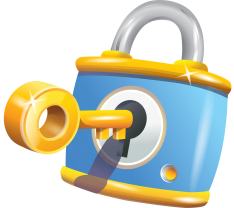 ЗАМОКЗАМОК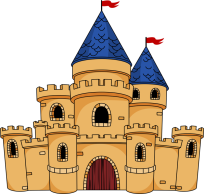 Номер заданияБаллыНомер задания1112531415363788194101Макс. балл38Безударная гласная в корне словаНепроизносимый согласный в корне словаПарный согласный в корне словаБезударная гласная в корне словаНепроизносимый согласный в корне словаПарный согласный в корне слова